Maardu Linnavalitsuse …..04. 2021Korralduse nr … LISAProjekteerimistingimused Pirnipuu pst 168 kinnistule kolme korteriga ridaelamu  projekteerimiseks Objekti asukoht: Pirnipuu pst 168 kinnisasi, katastritunnus  44601:007:0233, elamumaa 100%,  pindala  1141 m2 ; Taotleja/esindaja: Märt Penjam, mart.penjam@gemail.comKinnisasja omanik: ALG Liisingu AS, registrikood 10308153  kontaktaadress: viktor@alg.eeLähteandmed: Pirnipuu pst 168 kinnistu on hoonestamata,  kinnistule on juurdpääs Pirnipuu puiesteelt. Kinnistu hoonestamiseks kolme korteriga ridaelamuga on teinud taotluse projekteerimistingimuste saamiseks ehitusprojekti koostaja Märt Penjam.TINGIMUSED PROJEKTI KOOSTAMISEKS: Ehitusprojekti koosseisus esitada kogu kinnistut hõlmav asendiplaan  M 1:500 täpsel  topo- geodeetilisel alusplaanil, millel näidata katastriüksuste piirid, olemasolevad, ja projekteeritavad ehitised ning tehnovõrgud. Asendiplaan esitada mõõtkavas M 1 : 500, esitada hoone nurkade koordinaadid ning hoone põranda ± 0.00 abs. kõrgusarv, mis ei ole kõrgemal, kui 0,5 m ümbritsevast maapinnast. Geodeetiline alusplaan peab vastama majandus- ja taristuministri 14.04.2016 määrusele nr 34 “Topo-geodeetilisele uuringule ja teostusmõõdistamisele esitatavad nõuded” ning ei või olla vanem kui 2 aastat. Geodeetiline alusplaan tuleb  esitada Maardu Linnavalitsusele digitaalselt Taavi.rebane@maardu.ee . Esitada asukoha skeem vabas mõõtkavas.Projekti koostamisel lähtuda kehtivatest seadusandlikest aktidest, keskkonnakaitse nõuetest, projekteerimise normidest, standarditest. Projekti on õigus koostada isikul, kes vastab ehitusseadustiku § 24 lg 2 p 2 esitatud tingimustele.Hoone kasutamise otstarve – ridaelamuHoone kõrgus: kuni 7,5m .Ehitisealune pind: 261m2, millest on 24%  abihoonete ja varikatuste ehitamiseks. Esitada kogu krundi heakorraplaan koos haljastuse ettepanekuga. Ehitiste kavandamisel kinnistule  tuleb tagada haljastuse osa minimaalselt 30% kinnistu pindalast. Näidata prügikonteinerite asukoht.  Kõik platsid näha    ette  kõvakattega ning tuleb välistada sadevete valgumine naaberkinnistule.Esitada liiklusskeem, parkimine lahendada kinnistusiseselt. Sissesõidutee laius võib olla kuni 5,0 mProjekti koosseisus esitada krundi vertikaalplaneerimise joonis koos sadevete ärastuse lahendusega. Veevarustuse ja kanalisatsiooniliitumine lahendada vastavalt võrguvaldaja tehnilistele tingimustele; elektrivarustus lahendada vastavalt võrguvaldaja tehnilistele tingimustele.Ehitusloa taotluse menetlemisel kaasata arvamuse / kooskõlastuse saamiseks :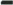 Põhja-Eesti Päästekeskusega (edastab KOV)Tehnilised tingimused väljastanud ja projekteeritavate tehnovõrkude valdajad ning     olemasolevate tehnovõrkude valdajad, kelle tehnovõrgu kaitsetsoonis kavandatakse töid.	Ehitusprojekt esitada vastavalt majandus-ja taristuministri 17.07.2015 määrusele nr 97    ning  Eesti Standard EVS 811:2012 Hoone ehitusprojekt  määratud mahus. 	Ehitusprojekt esitada www.ehr.ee. kaudu ehitusloa saamiseks .Märkus: käesolevad projekteerimistingimused kehtivad viis aastat.